Children’s Hospitals and Clinics – Minnesota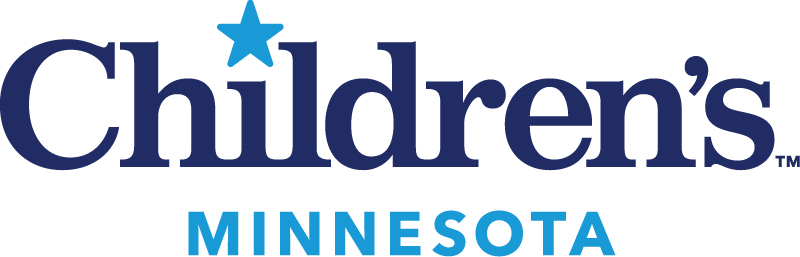 Minneapolis and St. PaulPGY2 Supplemental Application MaterialsNAME:	**Upload all application materials to the PhORCAS website by January 5th.What are your current areas of interest within pediatrics?  (Rank no more than 5 areas with “1” being the highest.)What types of pharmacy projects have you worked on during your PGY1 residency and/or prior work experience?What types of pharmacy projects would you like to initiate or participate in during your PGY2 residency?		What are your reasons for pursuing the PGY2 residency at Children’s Hospitals and Clinics of Minnesota?What are your professional career goals three years after completing your PGY2 residency?What are your professional career goals seven-to-ten years after completing your PGY2 residency?What’s the most important thing we should know about you that is not in your application or resume?Professional Interests____ Ambulatory medicine____ Oncology____ Cardiology____ Pain management____ Cystic Fibrosis____ Patient safety____ Diabetes management____ Pediatric critical care____ Emergency medicine____ Pediatric psychiatry____ General pediatrics____ Pharmacy mgmt/administration____ Infectious diseases____ Pulmonary medicine____ Neonatal critical care____ Other										____ NeurologyCareer Goals